INDICAÇÃO Nº 4579/2017Sugere ao Poder Executivo Municipal a troca e manutenção de duas lâmpadas na Avenida Lázaro Gonçalves de Oliveira, próximo ao número 124 no bairro Jardim Parque do lago, neste municípioExcelentíssimo Senhor Prefeito Municipal, Nos termos do Art. 108 do Regimento Interno desta Casa de Leis, dirijo-me a Vossa Excelência para sugerir ao setor competente que, por intermédio do Setor competente, promova a manutenção de troca de lâmpada na Avenida Lázaro Gonçalves, próximo ao número 124 no bairro Jardim Parque do lago, neste município. Justificativa:Este vereador foi procurado pelos munícipes do referido bairro, solicitando a troca de lâmpada no referido local, pois a mesma já esta queimada há algum tempo, causando insegurança á população, já que os moradores trafegam pela via durante a madrugada, quando vão ao trabalho.Plenário “Dr. Tancredo Neves”, em 15 de Maio de 2.017.JESUS VENDEDOR-Vereador / Vice Presidente-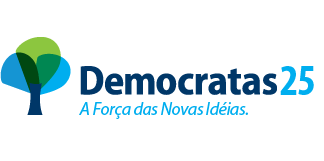 